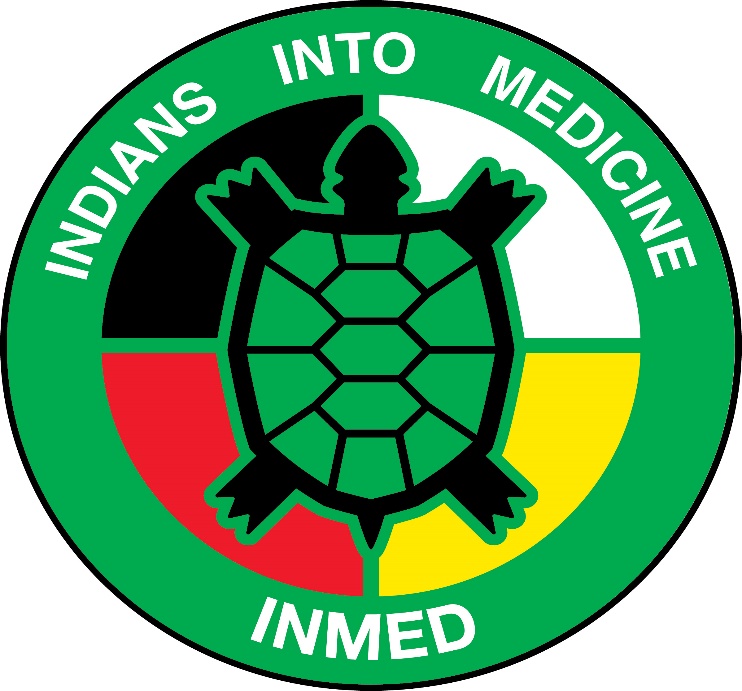 INMED Tribal Advisory Board Meeting AgendaWednesday October 23rd at 1PMUND SMHS RM:  1:00PM  	Roll Call	1:05PM 	Director’s Update & INMED Staff Update 2:00PM	Board Discussion 3:00PM	Adjourn